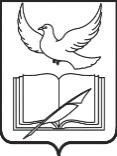 СОВЕТ ДЕПУТАТОВПОСЕЛЕНИЯ ВНУКОВСКОЕ В ГОРОДЕ МОСКВЕРЕШЕНИЕОб участии депутатов Совета депутатов поселения Внуковское в работе комиссий, осуществляющих открытие работ и приемку оказанных услуг и (или) выполненных работ по капитальному ремонту общего имущества в многоквартирных домах, проведение которого обеспечивает Фонд капитального ремонта многоквартирных домов города МосквыВ соответствии с пунктом 2 статьи 1 Закона города Москвы 
от 16 декабря 2015 года № 72 «О наделении органов местного самоуправления внутригородских муниципальных образований в городе Москве отдельными полномочиями города Москвы в сфере организации и проведения капитального ремонта общего имущества в многоквартирных домах в рамках реализации региональной программы капитального ремонта общего имущества в многоквартирных домах на территории города Москвы», постановлением Правительства Москвы  от 25 февраля 2016 года № 57-ПП «Об утверждении Порядка реализации органами местного самоуправления внутригородских муниципальных образований в городе Москве отдельного полномочия города Москвы по участию в работе комиссий, осуществляющих открытие работ и приемку оказанных услуг и (или) выполненных работ по капитальному ремонту общего имущества в многоквартирных домах» Совет депутатов РЕШИЛ:1. Определить закрепление депутатов Совета депутатов поселения Внуковское для участия в работе комиссий, осуществляющих открытие работ и приемку оказанных услуг и (или) выполненных работ по капитальному ремонту общего имущества в многоквартирных домах, проведение которого обеспечивает Фонд капитального ремонта многоквартирных домов города Москвы (приложение).  2. Направить заверенную копию настоящего решения в Департамент капитального ремонта города Москвы и Фонд капитального ремонта многоквартирных домов города Москвы в течение 3 рабочих дней со дня принятия настоящего решения. 3. Опубликовать настоящее решение в бюллетене «Московский муниципальный вестник» и разместить на официальном сайте поселения Внуковское.4. Контроль за выполнением настоящего решения возложить на главу поселения Внуковское Гусева А.К.Глава поселения 									      Гусев А.К.Приложениек решению Совета депутатов поселения Внуковское от                    года № Депутаты Совета депутатов поселения Внуковское, уполномоченные для участия в работе комиссий, осуществляющих открытие работ и приемку оказанных услуг и (или) выполненных работ по капитальному ремонту общего имущества в многоквартирных домах, проведение которого обеспечивает Фонд капитального ремонта многоквартирных домов города Москвыот№№ п/пАдрес многоквартирного домаМногомандатный избирательный округ (№)Ф.И.О. депутата(основной состав)Ф.И.О. депутата(резервный состав)1Гаражный пер. (пос.ДСК "Мичуринец", Внуковское), д.21Марахонько И.Г.Дальницкая Е.Ю.2Горького ул. (пос. ДСК "Мичуринец", Внуковское), д.11Дальницкая Е.Ю.Марахонько И.Г.3Горького ул. (пос. ДСК "Мичуринец", Внуковское), д.2Б1Дальницкая Е.Ю.Марахонько И.Г.4Железнодорожная ул. (пос.ст. Внуково, Внуковское), д.121Грецких Л.А.Марахонько И.Г.5Железнодорожная ул. (пос.ст. Внуково, Внуковское), д.131Грецких Л.А.Марахонько И.Г.6Железнодорожная ул. (пос.ст. Внуково, Внуковское), д.141Грецких Л.А.Марахонько И.Г.7Железнодорожная ул. (пос.ст. Внуково, Внуковское), д.151Грецких Л.А.Марахонько И.Г.8Железнодорожная ул. (пос.ст. Внуково, Внуковское), д.41Грецких Л.А.Марахонько И.Г.9Полевая ул. (пос. Внуково, Внуковское), д.21Клемчук В.А.Марахонько И.Г.10Рассказовка дер. (Внуковское), д.2013Гусев А.К.Цибульский В.Ю.11Рассказовка дер. (Внуковское), д.2023Гусев А.К.Цибульский В.Ю.12Рассказовка дер. (Внуковское), д.55А3Гусев А.К.Цибульский В.Ю.13Рождественского Р. ул. (пос. ДСК "Мичуринец", Внуковское), д.301Марахонько И.Г.Дальницкая Е.Ю.